Data Loketvergaderingen 2019-2020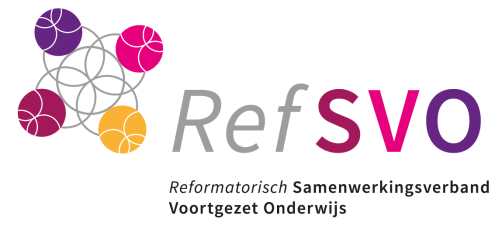 September 2019: Donderdag 19 septemberUiterste inlevertijd voor aanvragen: tot 6 september uiterlijk 17.00 uurUiterste datum berichtgeving door Loket: dinsdag 24 septemberSeptember 2019:Donderdag 26 septemberUiterste inlevertijd voor aanvragen: tot 18 september uiterlijk 17.00 uurUiterste datum berichtgeving door Loket: donderdag 3 oktoberNovember 2019:Donderdag 14 novemberUiterste inlevertijd voor aanvragen: tot 4 november uiterlijk 17.00 uurUiterste datum berichtgeving door Loket: donderdag 21 novemberDecember 2019: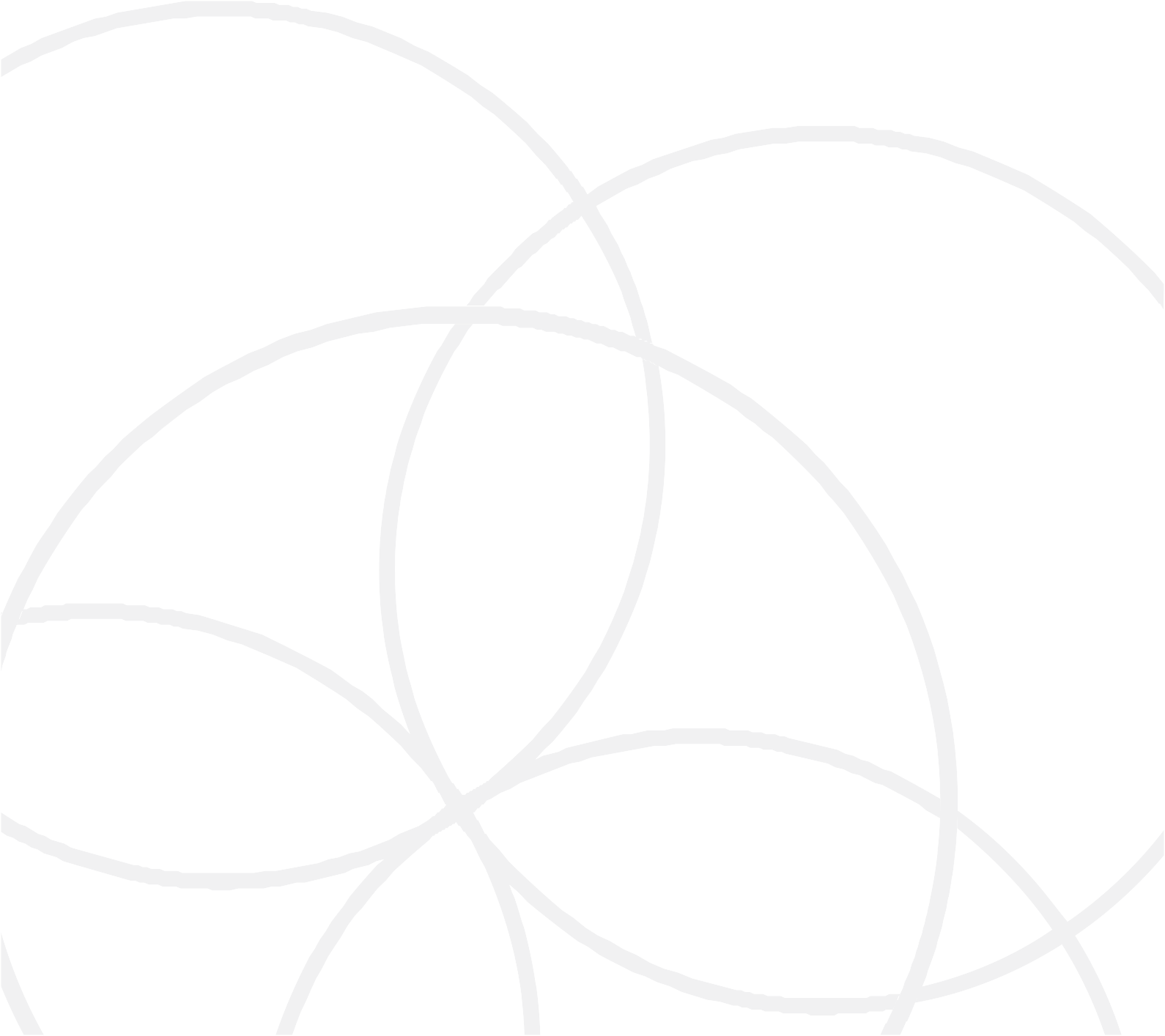 Donderdag 12 decemberUiterste inlevertijd voor aanvragen: tot 2 december uiterlijk 17.00 uurUiterste datum berichtgeving door Loket: donderdag 19 decemberJanuari 2020:Donderdag 16 januariUiterste inlevertijd voor aanvragen: tot 6 januari uiterlijk 17.00 uurUiterste datum berichtgeving door Loket: donderdag 23 januariFebruari 2020:Donderdag 13 februariUiterste inlevertijd voor aanvragen: tot 3 februari uiterlijk 17.00 uurUiterste datum berichtgeving door Loket: donderdag 20 februariMaart 2020:Donderdag 12 maartUiterste inlevertijd voor aanvragen: tot 2 maart uiterlijk 17.00 uurUiterste datum berichtgeving door Loket: donderdag 19 maartApril 2020:Donderdag 16 aprilUiterste inlevertijd voor aanvragen: tot 6 april uiterlijk 17.00 uurUiterste datum berichtgeving door Loket: donderdag 23 aprilMei 2020:Donderdag 14 meiUiterste inlevertijd voor aanvragen: tot 4 mei uiterlijk 17.00 uurUiterste datum berichtgeving door Loket: donderdag 21 meiJuni 2020:Donderdag 11 juniUiterste inlevertijd voor aanvragen: tot 1  juni uiterlijk 17.00 uurUiterste datum berichtgeving door Loket: donderdag 18 juniJuli 2020:Donderdag 9 juliUiterste inlevertijd voor aanvragen: tot 29 juni uiterlijk 17.00 uurUiterste datum berichtgeving door Loket: donderdag 16 juli